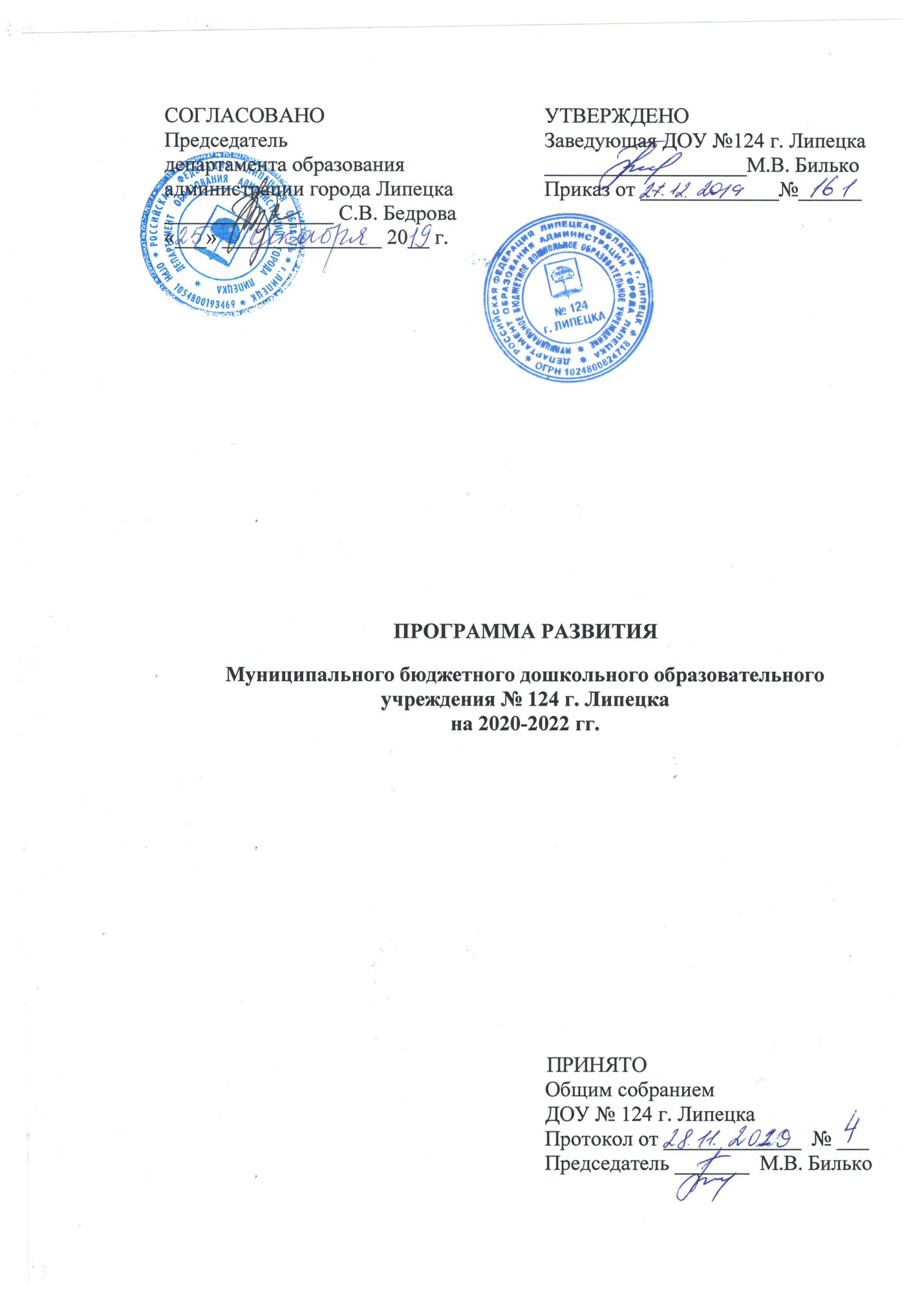 СодержаниеПаспорт ПрограммыОбщая характеристика сферы реализации программыДошкольное образовательное учреждение № . Липецка имеет одно здание, которое отвечает действующим санитарно-гигиеническим требованиям и требованиям пожарной безопасности. Детский сад оборудован   системами безопасности: территория огорожена, здание оборудовано автоматической пожарной сигнализацией, кнопкой тревожной сигнализации для экстренных вызовов, аварийным пожарным освещением, разработан паспорт антитеррористической безопасности учреждения. В ДОУ осуществляется контроль за безопасностью со стороны муниципального отделения полиции. Таким образом, в учреждении созданы все необходимые условия для обеспечения безопасности   воспитанников и сотрудников.  Юридический адрес:  398002,   г. Липецк, ул. Терешковой, 23.        Образовательный процесс осуществляется в соответствии с лицензией на право ведения образовательной деятельности№1274 от 17 мая 2016 года.На базе ДОУ открыт консультативный пункт по оказанию медико-педагогической помощи родителям (законным представителям) детей, не посещающих ДОУ.  В ДОУ функционирует 11 групп, из них  9 общеразвивающей направленности, 2 –компенсирующей направленности для детей с общим недоразвитием и тяжелыми нарушениями речи (далее –ОНР, ТНР). Численностьвоспитанников  – 302.Целью предыдущей программы развития ДОУ было обеспечение перехода на ФГОС ДО и создание условий для выполнения его требований.Цель, определенная ею достигнута, мероприятия выполнены в полном объеме, плановые значения индикаторов эффективности выполнены.В предыдущий период:- укреплялась материально-техническая база ДОУ: были проведены косметические ремонты в младших группах№1,2, изостудии, обновляласьразвивающая предметно-пространственная среда(приобретена детская игровая мебель, дидактические пособия, игры и игрушки, оборудование для физкультурно-оздоровительной работы);- реализованы меры по развитию педагогических кадров (все педагоги прошли курсы повышения квалификации в соответствии с ФГОС ДО, осуществлена профессиональная переподготовка 11 воспитателей, 1 инструктора по физической культуре, 1 музыкального руководителя;- созданы условия для реализации дополнительных общеразвивающих программ в рамках оказания дополнительных платных образовательных услуг в соответствии с запросами родителей (законных представителей), доля воспитанников, осваивающих  указанные программы, составила 32%;- увеличилась доля родителей (законных представителей) удовлетворенных качеством оказываемых ДОУ образовательных услуг.Образовательный процесс в учреждении осуществляется в соответствии с Основной образовательной программой дошкольного образовательного учреждения №. Липецка (далее – ООП ДО ДОУ), разработанной в соответствии с ФГОС ДО  на основе Примерной основной образовательной программы дошкольного образования; в специализированных группах – в соответствии с Адаптированной основной образовательной программой дошкольного образования для детей с тяжёлыми нарушениями речи (общим недоразвитием речи) 5-7 лет дошкольного образовательного учреждения № . Липецка (далее – АООП ДО ДОУ). Образовательный процесс отличается гибкостью и ориентацией на возрастные и индивидуальные особенности детей. Педагоги, участвующие в реализации АООП ДО ДОУ, регулярно проходят обучение по  освоению современных технологий коррекционно-развивающей деятельности.Методическое обеспечение ООП и АООП ДО ДОУ в целом соответствует требованиям ФГОС ДО. За предыдущие 3 года  значительно увеличилось количество наглядных пособий, демонстрационного материала, дидактических и развивающих игр для всех возрастных групп. При этом необходимость обновления комплекта методической литературы и пособий остается актуальной задачей.В ДОУ созданы психолого-педагогические условия, позволяющие строить образовательный процесс на основе равноправного взаимодействия взрослых и детей с ориентацией на интересы и возможности каждого ребенка.Использование игровой мотивации, высокий уровень профессионализма педагогов в организации образовательной совместной и самостоятельной деятельности детей, использование эффективных методов и приемов работы позволили добиться хороших образовательных результатов.Итоги мониторинга качества образования, проводимого в рамках внутренней системы оценки качества образования (далее – ВСОКО), свидетельствуют о результативности деятельности педагогического коллектива по подготовке воспитанников к обучению в школе: так, высокий уровень диагностирован у 51% детей, средний – у 44%, ниже среднего – у 5%. Данные ВСОКО подтверждаются итогами психолого-педагогического обследования в рамках городского диагностического исследования уровня актуального развития выпускников дошкольных образовательных учреждений г.Липецка:В ДОУ создаются условия для выявления, поддержки и развития индивидуальности ребенка, подготовки воспитанников к участию в конкурсах, фестивалях, акциях различного уровня, которое повышает самооценку детей, помогает им реализовать творческий потенциал и способствует позитивнойсоциализации.Реализации творческого потенциала детей, укреплению их физических возможностей способствует также взаимодействие дошкольного учреждения с детской поликлиникой №1, физкультурным диспансером, школой искусств №1, академическим театром драмы имени Л.Н. Толстого, кукольным театром, музеем народного и декоративно-прикладного искусства, детско-юношеским центром «Ритм», фольклорным коллективом «Радуга», областным и  городским комитетами по экологии.Для решения задач обучения, воспитания и развития детей в учреждении созданы необходимые условия. Развивающая предметно-пространственная средав группах отвечает современным требованиям и способствует качественной организации образовательной работы с детьми по реализации содержания образовательных программ ДОУ. Однако для повышения эффективности деятельности учреждения необходимо ее регулярное обновление и модернизация.Функционируют музыкальный и спортивный залы, изостудия, уголок русского быта,медицинский и процедурный кабинеты, изолятор. Имеются кабинеты учителей-логопедов, педагога-психолога. Необходимо заметить, что для обеспечения соответствия современным требованиям к различным видам детской деятельности требуется косметический ремонт музыкального зала.На территории ДОУ находится спортивная площадка с разнообразным игровым оборудованием и спортивными снарядами, оформлена разметка для изучения правил дорожного движения, разбиты цветники и ягодник, оборудованы альпийская горка, огород, экологическая тропинка и «Зеленая аптека». Однако прогулочные площадки групп требуют дополнительного оснащения современным игровым оборудованием.Развивающая предметно-пространственная среда в ДОУ построена так, чтобы обеспечить полноценное физическое, речевое, познавательное, художественно-эстетическое и социально-коммуникативное развитие воспитанников. Основными ее компонентами в группах являются центры развития детей, которые созданы по образовательным областям с учетом ФГОС ДО. Приобретены современные развивающие пособия и игрушки, напольные крупногабаритные конструкторы, мягкие полифункциональные модули, конструкторы Поликарпова и т.д. При этом развивающая предметно-пространственная среда в группах требует дальнейшего совершенствования и обогащения.Деятельность учреждения во многом зависит от технической оснащенности. Детский сад располагает компьютерной и копировальной техникой, сканером, факсом, мультимедийным оборудованием, подключен к сети Интернет. Использование информационно-коммуникационных технологий даёт возможность расширить творческие способности педагога и оказывает положительное влияние на воспитание, обучение и развитие дошкольников. В 7 группах имеются телевизоры, в 9 магнитофоны, однако рабочие места педагогов требуют дальнейшего оснащения.В ДОУ в соответствии со штатным расписанием работают 62 сотрудника. Педагогическими кадрами дошкольное учреждение укомплектовано на 100%. В их числе педагог-психолог, 2 учителя-логопеда, инструктор по физической культуре, музыкальный руководитель. 53,5%педагогов имеютвысшее образование, 46,5%– среднее профессиональное.Аттестованы на высшую квалификационную категорию 11 чел.(41%),  первую  –12 чел. (44%),   соответствие занимаемой должности – 3 чел. (1%), не аттестованы – 1 чел.(4%).Таким образом, все педагоги имеют необходимое для выполнения профессиональных функций образование и регулярно повышают свою профессиональную квалификацию. Повышение уровня квалификации педагогических кадров обеспечивается через работу в методических объединениях, прохождение курсов повышения квалификации, самообразование, освоение успешного педагогического опыта. Педагоги ДОУ участвуют в муниципальных, региональных и всероссийских мероприятиях: семинарах, конференциях, вебинарах, конкурсах методических разработок, фестивалях педагогических идей, профессиональных конкурсах, занимают призовые места во всероссийских и региональных конкурсах.В последнее время очевидной становится тенденция старения педагогических кадров (41% педагогов имеет стаж работы более 25 лет), поэтому возникает необходимость поиска и привлечения молодых специалистов в штат ДОУ, а также организации работы с ними по выявлению их профессиональных потребностей и преодолению профессиональных затруднений.У педагогов старшего возраста нередко возникают трудности с освоением современных образовательных технологий, поэтому необходимо организовать работу по повышению профессионального мастерства и развитию навыков использования таких из них, как здоровьесберегающие, информационно-коммуникативные, технологии инклюзивного образования.Как проблему методической службы следует обозначить недостаточность работы по обобщению и распространению успешных педагогических практик, включая практики коррекции нарушений речевого развития детей с ОВЗ.Таким образом, ввиду исключительной значимости кадровых условий для повышения качества предоставляемого образования задача их совершенствования остается актуальной для управленческой команды ДОУ в ближайшие 3 года.Одним из главных направлений работы ДОУ является обеспечение благоприятных условий для сохранения и укрепления здоровья воспитанников. Состояние здоровья и физического развития детей – один из результатов образовательной деятельности. Поэтому коллектив ДОУ уделяет большое внимание приобщению дошкольников к ценностям здорового образа жизни. Педагоги целенаправленно работают над созданием здоровьесберегающего пространства, изучают современные методы и приемы, используют в работе передовой опыт. С целью укрепления здоровья детей в ДОУ организованы оздоровительные и профилактические мероприятияна основе анализа заболеваемости воспитанников за предыдущие годы, индивидуальных данных о состоянииих здоровья, уровня физического развития.Проводятся медико-педагогические мероприятия, направленные на обеспечение благоприятного течения периода адаптации вновь поступивших в ДОУ детей, плановые педиатрические осмотры детей в период карантинов и после перенесенных заболеваний. Организуются профилактические осмотры педиатрами и специалистами детской поликлиники №1, ведется контроль за физическим развитием детей (антропометрия, ее оценка, рекомендации), медицинский контроль за организацией физического воспитания и закаливания. В ДОУ постоянно работает медицинская сестра. Число дней, пропущенных одним ребёнком по болезни, составило:Следовательно, наблюдается стабильнаядинамика снижения значения показателя. На протяжении последних лет они оказываются ниже среднегородских показателей заболеваемости, что свидетельствует об эффективности здоровьесберегающей деятельности педагогического коллектива.Существует необходимость продолжения работы по оздоровлению детей, внедрению современных здоровьесберегающих технологий в образовательный процесс и повышения информированности родителей в вопросах сохранения и укрепления здоровья детей. Родители воспитанников являются полноправнымиучастниками образовательных отношений. Их влияние на воспитание и развитие детей дошкольного возраста исключительно велико и значимо, поэтому перед педагогическим коллективом стоит задача  укреплениявзаимодействияс семьями воспитанников.ДОУ постоянно совершенствует работу с родителями. Ее формы разнообразны: родительские собрания, индивидуальные или групповые консультации, круглые столы, совместные проекты, участие в муниципальном фестивале родительских инициатив, городских конкурсах, различных мероприятиях, организуемых педагогическим коллективом.В ДОУ ежегодно проводятся социологические опросы родителей с целью определения их образовательных запросов и выявления степени удовлетворенности предоставляемыми ДОУ услугами. Данные мониторинга за последние 3 года показывают,  что удовлетворенностькачеством оказываемых услуг составила 90-94%, однако динамика ее роста  характеризуется неравномерностью и неустойчивостью.Следует заметить, что не все родители вовлечены в совместную с педагогами деятельность по воспитанию и развитию детей, работа с ними часто носит односторонний характер (консультации педагогов). Поэтому   одним   из   основных   направлений   деятельности ДОУ является  объединение усилий родителей и педагогов в решении вопросов развития ребенка, в создании единого образовательного пространства «детский сад – семья».  Актуальной остается задача привлечения большего количества родителей к участию в образовательном процессе, учета их запросов,решения проблем, связанных с нежеланием и неготовностью родителей к конструктивному сотрудничеству с ДОУ. На основе вышеизложенного можно сделать вывод: несмотря на достижения педагогического коллектива и успешность деятельности по  реализации ФГОС ДО, в ДОУ существуют  проблемы, в числе которых:- незавершенность мер по укреплению материально-технической базы ДОУ и оснащению образовательного процесса необходимым оборудованием (так, необходимы ремонт асфальтового покрытияна территории учреждения, замена оконных блоков, реконструкция спортивной площадки);-низкие темпы воспроизводства кадров, трудности с освоением некоторыми педагогами современных образовательных технологий, недостаточность работы по обобщению и распространению успешных педагогических практик, включая практики коррекции нарушений речевого развития детей с ОВЗ;- недостаточная динамика снижения показателя заболеваемости воспитанников, слабая результативность работы по оздоровлению детей, несовершенство способов информирования родителей о возможностях сохранения и укрепления здоровья их детей;- неполная вовлеченность родителей в совместную с педагогами деятельность по воспитанию и развитию детей, односторонний характер взаимодействия педагогов и родителей (законных представителей).Решение этих проблем предусмотрено программой развития ДОУ на 2020-2022г.г.Цель, задачи, направления планируемых изменений, их ожидаемый результатПри разработке Программы учтены приоритеты современной государственной политики в области образования,  сформулированные в Указе Президента Российской Федерации от 07.05.2018 №204 «О национальных целях и стратегических задачах развития Российской Федерации на период до 2024года», национальных проектах «Демография» и «Образование», паспорта которых утверждены президиумом Совета при Президенте Российской Федерации по стратегическому развитию и национальным проектам 24 декабря 2018г.; государственной программе Российской Федерации «Развитие образования», утвержденной постановлением Правительства Российской Федерации от 26.12.2017 №1642. Основные из них –доступность дошкольного образования, повышение его качества за счет индивидуализации, акцента в строну раннего развития, создания комфортных условий для пребывания ребенка в ДОУ, обеспечения равного доступа к нему всех категорий детей, включая детей с ОВЗ и инвалидов. В рамках проекта «Демография» это обеспечение возможности женщинам, имеющих детей, совмещать трудовую деятельность с семейными обязанностями, в том числе за счет повышения доступности дошкольного образования для детей в возрасте до трех лет.Для решения указанных общесистемных задач соответствующие изменения внесены в государственную и муниципальную программы развития образования региона и города, утвержденные постановлениями администраций Липецкой области и города Липецка от 29.11.2013 №534  иот 14.10.2016 № 1849, разработаны региональные проекты. Являясь частью образовательных систем города и региона, ДОУ №124 подключено к решению поставленных перед отраслью задач.Новые требования к дошкольному образованию определены также Федеральным государственным образовательным стандартом   дошкольного образования, утвержденным приказом Министерства образования и науки Российской Федерации от 17.10.2013 №1155; а требования к квалификации педагога – профессиональным стандартом «Педагог (педагогическая деятельность в сфере дошкольного, начального общего, основного общего, среднего общего образования) (воспитатель, учитель)», утвержденным приказом Министерства труда и социальной защиты Российской Федерации от 18.10.2013 № 544н. Так, педагог должен обладать следующими необходимыми умениями: владеть формами и методами обучения, такими как: проектная деятельность, лабораторные эксперименты, полевая практика и т.п; разрабатывать (осваивать) и применять современные психолого-педагогические технологии; использовать и апробировать специальные подходы к обучению в целях включения в образовательный процесс всех обучающихся, в том числе с особыми потребностями в образовании: обучающихся, проявивших выдающиеся способности; обучающихся, для которых русский язык не является родным; обучающихся с ограниченными возможностями здоровья; владеть ИКТ- компетентностями; организовывать различные виды совместной деятельности: игровую, учебно-исследовательскую, художественно-продуктивную, культурно-досуговую с учетом возможностей образовательной организации, места жительства и историко-культурного своеобразия региона, др.Таким образом, при разработке планируемых изменений в состоянии ДОУ учтены приоритеты современной государственной образовательной политики, которые состоят в обеспечении доступности и качества общего, включая дошкольное, образования.Действенный способ достижения этих приоритетов связан с укреплением и развитием основных ресурсов образовательногоучреждения – кадровых, материально-технических, финансово-экономических. Программа составлена на основе анализа имеющихся условий ресурсного обеспечения учреждения с учетом прогноза их изменений. Она направлена на сохранение позитивных достижений учреждения, внедрение современных педагогических технологий, обеспечение условий для объединения усилий семьи и ДОУ. Цель Программы развития ДОУ – совершенствование  условий для повышения качества предоставляемых услуг за счет укрепления и развития ресурсов ДОУ.Реализация данной цели будет осуществляться в ходе решения следующих задач: 1.совершенствование материально-технических условий и обогащение развивающей предметно-пространственной среды ДОУ;2. совершенствование условий, способствующих эффективности коррекционной деятельности с детьми,имеющими нарушения реч;3. обеспечение условий для профессионального роста и развития педагогических кадров;4. совершенствованиедеятельности педагогического коллектива по сохранению и укреплению здоровья воспитанников;5. развитие форм взаимодействия с семьями воспитанников.В соответствии с целью и задачами Программы определены основные направления развития ДОУ, связанные с созданием условий для: - профессионального роста педагогических кадров, укрепления материально-технической базы ДОУ и обновления развивающей предметно-пространственной среды; - совершенствования системы здоровьесберегающей деятельности ДОУ; - развития взаимодействия с семьями воспитанников. В рамках создания условий, обеспечивающих профессиональный росткадров (первое направлениеработы), в период 2020-2022 годовПрограммой запланированы мероприятия, направленные на повышение квалификации педагогов, в т.ч. через курсы (очные, дистанционные), организацию участия воспитателей ДОУ в работе городских профессиональныхсообществ по различным видам деятельности, семинаров, а также в городских профессиональных конкурсах, фестивалях лучших образовательных практик и др. Для развития профессиональной компетентности педагогов методической службой ДОУ будут использоваться разнообразные формы: педагогические советы, семинары-практикумы, презентации, индивидуальные и групповые консультации, мастер-классы, открытые просмотры деятельности, выставки методических разработок, дидактических материалов. Предусмотреноруководство самообразованием педагогов.  Запланировано сотрудничество с государственным педагогическим университетом им. П.П. Семенова-Тян-Шанского, Лебедянским педагогическим колледжем для определения ДОУ в качествестажировочной площадки при прохождении студентами педагогической практики. Для оказания помощи начинающим и вновь прибывшим педагогам в повышении их профессиональной компетенции будет организована работа «Школы молодого педагога». Продолжится создание условий для выявления, изучения, обобщения и распространения педагогического опыта.В целях совершенствования материально-технической базы и развивающей предметно-пространственной среды Программой предусмотрены различные мероприятия: оснащение прогулочных участков ДОУ современным игровым оборудованием, спортивным инвентарем, приобретение спортивного оборудования для спортивной площадки, развивающих игр, технических устройств, предметов для опытно-поисковой работы, экспериментирования, модулей для развития логического и творческого мышления, новинок методической литературы, дидактических материалов. Для развития музыкальных способностей детей и организации их творческой деятельности запланировано приобретение детских музыкальных инструментов, костюмов, для повышения качества образовательного процесса – оборудования и пособий в кабинет педагога-психолога, учителя-логопеда, современных учебно-методических комплексов вмультимедиатеку.Чтобы обеспечить воспитанникам равные возможности для развития и позитивной социализации, планируется работа по  повышению эффективности коррекционной деятельности с детьми, имеющими нарушения речи. С цельюих поддержки и реализации индивидуальных образовательных маршрутов в логопедических кабинетах и кабинете педагога-психолога будут установленыпрограммно-техническиесредства комплексной автоматизированной психолого-педагогической диагностики и интерактивные игры для развития логики, внимания, воображения.В рамках совершенствования системы здоровьесберегающей деятельности ДОУ (второе направление деятельности) Программой определены мероприятия, способствующие оздоровлению, укреплению организма ребёнка и сохранению уровня его здоровья в условиях активного интеллектуального развития. В этой связи будут внедряться как традиционные,  так и нетрадиционные здоровьесберегающие технологии (оздоровительная, пальчиковая, корригирующая, дыхательная гимнастика, самомассаж и т.д.). Продолжится работа по организации двигательной активности ребенка (физкультминутки, занятия оздоровительной физкультурой, подвижные игры, спортивно-оздоровительные праздники, тематические праздники здоровья), проведениюреабилитационных мероприятий (фитотерапия, витаминотерапия, ароматерапия, ингаляция, функциональная музыка, лечебная физкультура, массаж, психогимнастика, тренинги).В рамках последнего направления (развитие форм взаимодействия с семьями воспитанников)мероприятия Программы направлены на установление доверительных отношений между педагогами и родителями, совместное решение проблем общения с ребенком в семье и социуме, обеспечение его успешности. Предусмотрены консультации с родителями по различным вопросам, в т.ч. в рамках деятельностиконсультационного центра, реализация различных тематических проектов в группах, организация участия родителей в различных творческих конкурсах и выставках, привлечение семей воспитанников к участию в совместных с педагогами общественных, культурных и воспитательных мероприятиях (акциях), проходящих в ДОУ и городе, работа с семьями группы риска. В ходе реализации Программы предполагается достижение следующих результатов: - рост ресурсообеспеченности ДОУ;-улучшение условий, способствующих эффективности коррекционной деятельности с детьми, имеющими нарушения речи;- положительная динамика состояния физического и психического здоровья детей; снижение уровня заболеваемости воспитанников, сформированность у них основ здорового образа жизни;- повышение профессиональной компетентности педагогов;-рост удовлетворенности родителей воспитанников качеством предоставляемых ДОУ услуг; -  повышение престижа ДОУ. План основных мероприятий реализации Программы развития ДОУ5. Объемы и источники финансового обеспечения ПрограммыЗначения целевых индикаторов Программы1.Паспорт Программы 3-52.Общая характеристика сферы реализации Программы5-103. Цель, задачи, направления планируемых изменений, их ожидаемый результат11-144. План основных мероприятий по реализации Программы 15-225. Объемы и источники финансового обеспечения Программы22-236.Значения целевых индикаторов Программы24Наименование документаПрограмма развития Муниципального бюджетного дошкольного образовательного учреждения  №124г. Липецка (далее – Программа)Программа развития Муниципального бюджетного дошкольного образовательного учреждения  №124г. Липецка (далее – Программа)Исполнитель ПрограммыПедагогический коллектив Муниципального бюджетного дошкольного образовательного учреждения №124 г. Липецка (далее – ДОУ) Педагогический коллектив Муниципального бюджетного дошкольного образовательного учреждения №124 г. Липецка (далее – ДОУ) Основания для разработки Программы- Федеральный закон от 21.12.2012г. № 273-Ф3 «Об образовании в Российской Федерации»;-Указ Президента Российской Федерации от 07.05.2018 №204 «О национальных целях и стратегических задачах развития Российской Федерации на период до 2024года»;- Паспорта национальных проектов«Демография», «Образование» (утвержденыпрезидиумом Совета при Президенте Российской Федерации по стратегическому развитию и национальным проектам 24 декабря 2018г.);- Постановление Правительства Российской Федерации от 26.12.2017 №1642 «Об утверждении государственной программы Российской Федерации «Развитие образования»;-Приказ Министерства образования и науки Российской Федерации от 17.10.2013г. №1155 «Об утверждении федерального государственного образовательного стандарта дошкольного образования»;-Приказ Министерства труда и социальной защиты Российской Федерации от 18.10.2013 №544н «Об утверждении профессионального стандарта «Педагог (педагогическая деятельность в дошкольном, начальном общем, основном общем, среднем общем образовании) (воспитатель, учитель)»;- Приказ Министерства труда и социальной защиты Российской Федерации от 24.07.2015 №514н «Об утверждении профессионального стандарта «Педагог-психолог (психолог в сфере образования)»;-Постановление Главного государственного санитарного врача Российской Федерации от 15. 05.2013г. №26 «Об утверждении СанПиН 2.4.1.3049-13 «Санитарно-эпидемиологические требования к устройству, содержанию и организации режима работы в дошкольных организациях»;- Постановление администрации Липецкой области от 29.11.2013 №534 «Об утверждении Государственной программы Липецкой области «Развитие образования Липецкой области»;-Постановление администрации города Липецка от 14.10.2016 № 1849 «Об утверждении муниципальной программы «Развитие образования города Липецка»;-  Устав ДОУ № 124г.Липецка.- Федеральный закон от 21.12.2012г. № 273-Ф3 «Об образовании в Российской Федерации»;-Указ Президента Российской Федерации от 07.05.2018 №204 «О национальных целях и стратегических задачах развития Российской Федерации на период до 2024года»;- Паспорта национальных проектов«Демография», «Образование» (утвержденыпрезидиумом Совета при Президенте Российской Федерации по стратегическому развитию и национальным проектам 24 декабря 2018г.);- Постановление Правительства Российской Федерации от 26.12.2017 №1642 «Об утверждении государственной программы Российской Федерации «Развитие образования»;-Приказ Министерства образования и науки Российской Федерации от 17.10.2013г. №1155 «Об утверждении федерального государственного образовательного стандарта дошкольного образования»;-Приказ Министерства труда и социальной защиты Российской Федерации от 18.10.2013 №544н «Об утверждении профессионального стандарта «Педагог (педагогическая деятельность в дошкольном, начальном общем, основном общем, среднем общем образовании) (воспитатель, учитель)»;- Приказ Министерства труда и социальной защиты Российской Федерации от 24.07.2015 №514н «Об утверждении профессионального стандарта «Педагог-психолог (психолог в сфере образования)»;-Постановление Главного государственного санитарного врача Российской Федерации от 15. 05.2013г. №26 «Об утверждении СанПиН 2.4.1.3049-13 «Санитарно-эпидемиологические требования к устройству, содержанию и организации режима работы в дошкольных организациях»;- Постановление администрации Липецкой области от 29.11.2013 №534 «Об утверждении Государственной программы Липецкой области «Развитие образования Липецкой области»;-Постановление администрации города Липецка от 14.10.2016 № 1849 «Об утверждении муниципальной программы «Развитие образования города Липецка»;-  Устав ДОУ № 124г.Липецка.Срок реализации Программы2020– 2022годы2020– 2022годыЦель ПрограммыСовершенствование условий для повышения качества предоставляемых услуг за счет укрепления и развития ресурсов ДОУСовершенствование условий для повышения качества предоставляемых услуг за счет укрепления и развития ресурсов ДОУЗадачи Программы1. Совершенствование материально-технических условий и обогащение развивающей предметно-пространственной среды ДОУ2.Совершенствование условий, способствующих эффективности коррекционной деятельности с детьми,имеющими нарушения речи3. Обеспечение условий для профессионального роста и развития педагогических кадров4. Совершенствованиедеятельности педагогического коллектива по сохранению и укреплению здоровья воспитанников5. Развитие форм взаимодействия с семьями воспитанников1. Совершенствование материально-технических условий и обогащение развивающей предметно-пространственной среды ДОУ2.Совершенствование условий, способствующих эффективности коррекционной деятельности с детьми,имеющими нарушения речи3. Обеспечение условий для профессионального роста и развития педагогических кадров4. Совершенствованиедеятельности педагогического коллектива по сохранению и укреплению здоровья воспитанников5. Развитие форм взаимодействия с семьями воспитанниковИндикаторы эффективности реализации Программы- доля объектов инфраструктуры ДОУ, в которых улучшены условия образовательного процесса за счет укрепления материально-технической базы и совершенствования развивающей предметно-пространственной среды, в общей численности объектов инфраструктуры ДОУ;- доля воспитанников коррекционных групп, выпущенных в общеобразовательные учреждения с исправленной речью, в общей численности выпускников коррекционных групп;- доля педагогических работников-победителей и призеров профессиональных конкурсов разного уровня, обладателей наград и премий в общей численности педагогических работников ДОУ;   - доля педагогических работников, аттестованных на первую и высшую квалификационные категории, в общей численности педагогических работников;- количество дней, пропущенных по болезни одним ребенком за год;- доля родителей (законных представителей), принявших участие в совместных с педагогами мероприятиях ДОУ, в общей численности родителей воспитанников;- доля родителей (законных представителей), удовлетворенных условиями и качеством предоставляемых ДОУ образовательных услуг, в общей численности родителей воспитанников;- доля воспитанников4-7 лет, осваивающих дополнительные общеразвивающие программы, в общей численности воспитанников 4-7 лет.- доля объектов инфраструктуры ДОУ, в которых улучшены условия образовательного процесса за счет укрепления материально-технической базы и совершенствования развивающей предметно-пространственной среды, в общей численности объектов инфраструктуры ДОУ;- доля воспитанников коррекционных групп, выпущенных в общеобразовательные учреждения с исправленной речью, в общей численности выпускников коррекционных групп;- доля педагогических работников-победителей и призеров профессиональных конкурсов разного уровня, обладателей наград и премий в общей численности педагогических работников ДОУ;   - доля педагогических работников, аттестованных на первую и высшую квалификационные категории, в общей численности педагогических работников;- количество дней, пропущенных по болезни одним ребенком за год;- доля родителей (законных представителей), принявших участие в совместных с педагогами мероприятиях ДОУ, в общей численности родителей воспитанников;- доля родителей (законных представителей), удовлетворенных условиями и качеством предоставляемых ДОУ образовательных услуг, в общей численности родителей воспитанников;- доля воспитанников4-7 лет, осваивающих дополнительные общеразвивающие программы, в общей численности воспитанников 4-7 лет.Объём финансового обеспечения ПрограммыБюджетныесредства(тыс. руб.)внебюджетные средства(тыс. руб.)Объём финансового обеспечения Программы2020 г. – 417,02021 г. – 459,02022г. – 480,02020 г. – 30.02021 г. – 30.02022г. – 50.0Объём финансового обеспечения ПрограммыВсего: 1356,0Всего: 110.0Объём финансового обеспечения ПрограммыСведения об объемах финансирования  программыразвития на 2021-2022 г.г. будут в случае необходимости скорректированы при  уточнении бюджета учреждения на очередной финансовый годСведения об объемах финансирования  программыразвития на 2021-2022 г.г. будут в случае необходимости скорректированы при  уточнении бюджета учреждения на очередной финансовый годОжидаемые результаты реализации Программы- рост ресурсообеспеченности ДОУ;- улучшение условий, способствующих эффективности коррекционной деятельности с детьми, имеющими нарушения речи;- положительная динамика состояния физического и психического здоровья детей, снижение уровня заболеваемости воспитанников, сформированность у них основ здорового образа жизни;- повышение профессиональной компетентности педагогов;-рост удовлетворенности родителей воспитанников качеством предоставляемых ДОУ услуг; -  повышение престижа ДОУ. - рост ресурсообеспеченности ДОУ;- улучшение условий, способствующих эффективности коррекционной деятельности с детьми, имеющими нарушения речи;- положительная динамика состояния физического и психического здоровья детей, снижение уровня заболеваемости воспитанников, сформированность у них основ здорового образа жизни;- повышение профессиональной компетентности педагогов;-рост удовлетворенности родителей воспитанников качеством предоставляемых ДОУ услуг; -  повышение престижа ДОУ. высокийсреднийнизкий2016-2017учебный  год4%89%6%2017- 2018 учебный год6%89%4%2018-2019учебный  год8%88%4%2016-2017 учебный год6,42017- 2018 учебный год6,02018-2019 учебный год5,8№п/пНаименование  мероприятияСрок исполнения (год)Срок исполнения (год)Срок исполнения (год)Ответственные№п/пНаименование  мероприятия2020 год2021 год2022 годОтветственныеСовершенствование развивающей предметно-пространственной среды и материально-технических условий реализации ООП и АООП ДО ДОУСовершенствование развивающей предметно-пространственной среды и материально-технических условий реализации ООП и АООП ДО ДОУСовершенствование развивающей предметно-пространственной среды и материально-технических условий реализации ООП и АООП ДО ДОУСовершенствование развивающей предметно-пространственной среды и материально-технических условий реализации ООП и АООП ДО ДОУСовершенствование развивающей предметно-пространственной среды и материально-технических условий реализации ООП и АООП ДО ДОУСовершенствование развивающей предметно-пространственной среды и материально-технических условий реализации ООП и АООП ДО ДОУ1Обновление оборудования на спортивной площадке**Заведующая ДОУ 2Замена оконных блоков в группах**Заведующая ДОУ3Ремонт музыкального зала*Заведующая ДОУ4Приобретение методических пособий и дидактических игр для образовательной и развивающей работы с детьми, новинок методической литературы, дидактических материалов (наглядно-иллюстративные и раздаточные материалы, альбомы, рабочие тетради и т. д.) для реализации программ дошкольного образования **Заместитель заведующей5Оснащениегруппигровым оборудованием, играми и игрушками,  мебелью***Заведующая ДОУ6Приобретение игрового и спортивного  оборудования для оснащения прогулочных участков***Заведующая ДОУ7Пополнение мультимедиатеки современными учебно-методическими комплексами, информационными ресурсами *Заместитель заведующей8Приобретение детских музыкальных инструментов и костюмов для театрализованной деятельности**Заместитель заведующей9Оказание методической помощи, поддержки и контроля при моделировании развивающей предметно-пространственной среды в группах в соответствии с развитием потребностей и интересов воспитанников***Заместитель заведующейСовершенствование условий, способствующих эффективности коррекционной деятельности с детьми,имеющими нарушения речиСовершенствование условий, способствующих эффективности коррекционной деятельности с детьми,имеющими нарушения речиСовершенствование условий, способствующих эффективности коррекционной деятельности с детьми,имеющими нарушения речиСовершенствование условий, способствующих эффективности коррекционной деятельности с детьми,имеющими нарушения речиСовершенствование условий, способствующих эффективности коррекционной деятельности с детьми,имеющими нарушения речиСовершенствование условий, способствующих эффективности коррекционной деятельности с детьми,имеющими нарушения речи1Разработка и реализация индивидуальных маршрутов развития воспитанников с ОВЗ***Педагоги ДОУ2Приобретение  компьютерного оборудования  и программно-технических средств для работы с детьми с ОВЗ**Заведующая ДОУ3Приобретение интерактивных игр для развития логики, внимания, воображения*Заведующая ДОУ4Обновление картотек коррекционно-развивающих упражнений*Учителя-логопеды5Пополнение программно-методического, дидактического сопровождения АООП ДО, реализуемой в ДОУ***Заведующая ДОУ6Изучение, обобщение и распространение передового педагогического опыта- Технология моделирования как средство повышения эффективности коррекционной работы с детьми, имеющими речевые нарушения- Развитие мелкой моторики  у детей, имеющих речевые нарушения- Использование дидактических игр экологического содержания в познавательном развитии детей с ОВЗ***Воспитатели коррекционных групп7Организация и проведение семинара  для педагогов: «Ребенок с ОВЗ в ДОУ: особые образовательные потребности – особые образовательные условия»*Учитель-логопед 8Консультации для родителей:- «Правильная речь – залог успеха первоклассника»;-  «Этапы работы по коррекции звукопроизношения»;- «Рекомендации учителя-логопеда родителям детей с речевыми проблемами»;-  «Возрастные особенности речевого развития детей»;- «Речь взрослых – образец для подражания»;- «Копилка логопедических советов для родителей»***Учителя-логопедыОбеспечение условий для профессионального роста и развития педагогических кадровОбеспечение условий для профессионального роста и развития педагогических кадровОбеспечение условий для профессионального роста и развития педагогических кадровОбеспечение условий для профессионального роста и развития педагогических кадровОбеспечение условий для профессионального роста и развития педагогических кадровОбеспечение условий для профессионального роста и развития педагогических кадров1Подготовка и организация мероприятий по повышению уровня профессиональной компетентности педагогов ДОУ через организацию семинаров, консультаций, педсоветов, мастер-классов и т.д. Педсоветы- «Формирование основ финансовой грамотности дошкольников»;- «Развитие учреждения: от задач к решениям»;- «Технология инклюзивного образования в условиях ФГОС ДО»;- «Развитие творческих способностей детей дошкольного возраста в процессе организации культурно-досуговой деятельности».Семинары:- «Организация работы по формированию основ финансовой грамотности дошкольников в условиях образовательной организации»;- «Ребенок с ОВЗ в ДОУ: каждый ребенок имеет право на понимание»;- «Современные педагогические практики».Мастер-классы:- «Использование ИКТ  в образовательной деятельности педагогов»;- «Нетрадиционные формы работы с детьмипри формировании навыков здорового образа жизни» *********Заместитель заведующей2Организация работы па самообразованию педагогов;- составление планов работы по самообразованию;- оперативный контроль самообразования педагогов;- годовые отчеты по самообразованию***Заместитель заведующей3Организация работы по корректировке ООП и АООП ДО ДОУ, дополнительных общеобразовательных программ ДОУ в соответствии с новыми документами и самоанализом деятельности ДОУ ***Заместитель заведующей4Организация работы школы молодого педагога***Заместитель заведующей5Создание методических рекомендаций по основным направлениям деятельности педагога ДОУ (планирование образовательного процесса с детьми, построение развивающей предметно-пространственной среды во всех возрастных группах) в соответствии с требованиями ФГОС ДО *6Изучение, обобщение и распространение передового педагогического опыта педагогов ДОУ:- «Использование нетрадиционных техник аппликации как средство развития творческих способностей детей дошкольного возраста» (Черноус Н.Н.);- «Использование современных здоровьесберегающих технологий и активных методов обучения в оздоровительной системе работы с детьми старшего дошкольного возраста в группах компенсирующего вида» (Рогачева Л.С.);- «Пути оптимизации здоровья и физического развития детей в ДОУ через использование технологии «Здоровый дошкольник» Ю.Ф. Змановского (Ноздреватых Н.И.);- «Обучение детей старшего дошкольного возраста правилам дорожного движения в образовательной и совместной деятельности» (Павлова Н.А.);- «Художественно-эстетическое развитие детей на основе приобщения к народным праздникам и культурным традициям» (Фоминых Т.А.)*****Заместитель заведующей7Повышение профессиональной компетентности педагогов через различные нетрадиционные формы:- деловая игра с элементами тренинга «Учимся общаться»(для воспитателей всех возрастных групп);- «Ярмарка педагогических идей» (по обмену опытом педагогов ДОУ);- педагогический ринг: «Пути совершенствования образовательного процесса в ДОУ»; - вечер вопросов и ответов «Индивидуальный подход в воспитании дошкольника»****Заместитель заведующей 8Организация участия педагогов в работе городских семинаров,  круглых столов, практикумов,  городских профессиональных сообществ и других методических форм, используемых в ходе изучения и распространения в системе  образования г.Липецка лучших  образовательных практик  *(по плану департамента образования)*по плану департамента образования)*по плану департамента образования)Заместитель заведующей 9Ведение  персональных страниц педагогов на сайте дошкольного учреждения***Заместитель заведующей10Организация участия педагогов в смотрах-конкурсах и   профессиональных конкурсах различного уровня:- Воспитатель года*Заместитель заведующей 11Организационное и консультационное сопровождение участия педагогов в процедуре аттестации на первую и высшую квалификационные категории 5 чел.3 чел.4 чел.Заместитель заведующей12Сотрудничество с ЛГПУ им. П.П. Семенова-Тян-Шанского, Лебедянским педагогическим колледжем в качестве стажировочной площадки для прохождения студентам педагогической практики **Заведующая ДОУРазвитие деятельности педагогического коллектива по сохранению и укреплению здоровья воспитанниковРазвитие деятельности педагогического коллектива по сохранению и укреплению здоровья воспитанниковРазвитие деятельности педагогического коллектива по сохранению и укреплению здоровья воспитанниковРазвитие деятельности педагогического коллектива по сохранению и укреплению здоровья воспитанниковРазвитие деятельности педагогического коллектива по сохранению и укреплению здоровья воспитанниковРазвитие деятельности педагогического коллектива по сохранению и укреплению здоровья воспитанников1Осуществление комплексного мониторинга состояния здоровья и развития детей ***Заведующие ДОУ, ГУЗ  ЛГДБ №12Проведение мероприятий по профилактике гриппа, ОРВИ (организация вакцинопрофилактики, разъяснительной работы с родителями)***Воспитатели,инструктор по ФК3Осуществление работы по профилактике заболеваемости с использованием  традиционных и нетрадиционных здоровьесберегающих технологий  в режиме дня (фитотерапия; дыхательные упражнения; самомассаж;воздушное закаливание;витаминотерапия и т.д.)***4Организация и проведение мероприятий по повышению профессионального уровня педагогов в области здоровьесбережения дошкольников: - педагогический совет «Организация работы ДОУ в соответствии с принципами здоровьесберегающей педагогики»;- ярмарка пособий педагогов «Использование нестандартного оборудования в процессе физического развития и здоровьесбережения детей»;- организация смотра-конкурса на лучшую организацию двигательного центра в группе ДОУ;- оформление тематической выставки «Здоровый образ жизни дошкольника в условиях детского сада и семьи»****Заведующая ДОУ, заместитель заведующей 5Разработка и реализация проектной деятельности по формированию здорового образа жизни: «Недели здоровья»(апрель) во всех возрастных группах***Заместитель заведующей, инструктор по ФК,воспитатели6Проведение спортивных праздников и развлечений:- День здоровья;- «Хочется мальчишкам в армии служить!»;- День безопасности;- Праздник пешехода;- «Зимние старты»;- «Путешествие в Спортландию»***Инструктор по ФК7Взаимодействие с детской поликлиникой ГУЗ  ЛГДБ №1 по вопросам здоровьесбережения воспитанников. Организация выставок детских работ в поликлинике:-  «Здоровым быть здорово!»;- «Мы прививок не боимся!»;- «Солнце, воздух и вода– наши лучшие друзья!»***Заместитель заведующей8Организация выставок детских рисунков и стенгазет на тему «ЗОЖ»:- «Мама, папа, я – здоровая семья!»***Воспитатели9Организация участия воспитанников и их семей в городских спортивных мероприятиях: - семейная спартакиада «Папа, мама, я – спортивная семья»; - спартакиада дошкольников «Быстрее, выше, сильнее»; - городской фестиваль «Звездочки ГТО» (сдача норм ГТО детьми старшего дошкольного возраста)***Заместитель заведующей, инструктор по ФКСовершенствование форм взаимодействия с семьями воспитанников Совершенствование форм взаимодействия с семьями воспитанников Совершенствование форм взаимодействия с семьями воспитанников Совершенствование форм взаимодействия с семьями воспитанников Совершенствование форм взаимодействия с семьями воспитанников Совершенствование форм взаимодействия с семьями воспитанников 1Расширение спектра дополнительных образовательных услуг художественной, социально-педагогической, физкультурно-спортивной направленности. Организация для родителей выставок творческих работ детей, отчетных мероприятий по направлению дополнительного образования***Заместитель  заведующей, воспитатели2Организация участия родителей воспитанников в городских мероприятиях: - фестивале семейного творчества «Крепка семья – крепка держава»; - фестивале родительских инициатив; - фестивале «Мы встречаем Новый год»; - семейной спартакиаде «Папа, мама, я – спортивная семья»; - городской акции «Зеленый огонек» (по профилактике детского дорожно-транспортного травматизма)***Заместитель  заведующей 3Реализация тематических проектов по работе с родителями(по возрастам):- «Открытый детский сад – компетентные родители»;- «Родители – детскому саду»;- «Готовимся к школе вместе с семьей и с удовольствием»;- «Вместе дружная семья – логопед, родители и я»************Воспитатели4Организация участия родителей воспитанников в совместных с педагогами ДОУ экологических акциях:- «Покормите птиц зимой»; - «Лучший скворечник»;-  Дни защиты от экологической опасности*********Заместитель  заведующей,воспитатели5Организация участия родителей воспитанников в творческих  конкурсах  и выставках разного уровня:- фестиваль детского творчества «Липецкая звездочка»;- спартакиада дошкольников «Быстрее, выше, сильнее!»- олимпиада «Умники и умницы»;- конкурс «Дорога глазами детей»;- конкурс «Зеленый огонек»;- конкурс «Вместо елки – букет»;- конкурс «Юный художник»***Воспитатели6Консультирование родителей по вопросам развития  и оздоровления детей***Воспитатели.инструктор по ФК7Выявление семей группы риска. Организация профилактической работы с такими семьями.***Инспектор по охране прав детства8Знакомство родителей с возрастными и психологическими особенностями детей дошкольного возраста через наглядно-информационные формы взаимодействия (стенды, папки-передвижки, выставки детских работ, фотографии различных видов детской деятельности, мини-газеты) ***Заместитель  заведующей,воспитатели№Наименование мероприятийОтветственные исполнителиОбъём ресурсного обеспеченияОбъём ресурсного обеспеченияОбъём ресурсного обеспеченияОбъём ресурсного обеспеченияОбъём ресурсного обеспеченияОбъём ресурсного обеспечения№Наименование мероприятийОтветственные исполнителиБюджетные средства(тыс.руб.)Бюджетные средства(тыс.руб.)Бюджетные средства(тыс.руб.)Внебюджетные средства(тыс.руб.)Внебюджетные средства(тыс.руб.)Внебюджетные средства(тыс.руб.)№Наименование мероприятийОтветственные исполнители2020год2021год2022год2020год2021год2022год1Организация участия педагогических работников ДОУ в курсах повышения квалификации  Заведующая ДОУЗаместитель заведующей27,054,09,002Обновление оборудования на спортивной площадке50,050,030,003Замена оконных блоков в группахЗаведующая ДОУЗаместитель заведующей60,060,060,0020,004Ремонт музыкального залаЗаведующая ДОУЗаместитель заведующей56,005Приобретение методических пособий и дидактических игр для образовательной и развивающей работы с детьми, новинок методической литературы, дидактических материалов (наглядно-иллюстративные и раздаточные материалы, альбомы, рабочие тетради и т. д.) для реализации программ дошкольного образованияЗаведующая ДОУЗаместитель заведующей10,010,020,0010,010,010,06Оснащение игровым оборудованием, играми и игрушками,  мебелью  групп ДОУЗаведующая ДОУЗаместительзаведующей50,050,050,07Приобретение игрового и спортивного  оборудования для оснащения прогулочных участковЗаведующая ДОУ150,0150,0150,08Пополнение мультимедиатекисовременными учебно-методическими комплексами, информационными ресурсами Заведующая ДОУЗаместитель заведующей10,010,010,09Приобретение детских музыкальных инструментов и костюмов для театрализованной деятельностиЗаведующая ДОУ15,015,010,010,010,010Приобретение  компьютерного оборудования  и программно-технических средств для работы с дошкольниками  с ОВЗЗаведующая ДОУ50,050,050,010,010,010,011Приобретение интерактивных игр для развития логики, внимания, воображенияЗаведующая ДОУ20,0012Пополнение программно-методического, дидактического сопровождения АООП ДО, реализуемой в ДОУЗаведующая ДОУ10,010,010,0Итого:417,0459,0480,0050,030,030,0№ п/пНаименование целевого индикатораЕдиница измеренияЗначение целевых индикаторовЗначение целевых индикаторовЗначение целевых индикаторовЗначение целевых индикаторов№ п/пНаименование целевого индикатораЕдиница измерения2019 год(факт)2020 год(план)2021 год(план)2022 год(план)1.Доля объектов инфраструктуры ДОУ, в которых улучшены условия образовательного процесса за счет укрепления материально-технической базы и совершенствования развивающей предметно-пространственной среды, в общей численности объектов инфраструктуры ДОУ%405060702.Доля воспитанников коррекционных групп, выпущенных в общеобразовательные учреждения с исправленной речью, в общей численности выпускников коррекционных групп%909395973.Доля педагогических работников-победителей и призеров профессиональных конкурсов разного уровня, обладателей наград и премий в общей численности педагогических работников ДОУ%201015204.Доля педагогических работников, аттестованных на первую и высшую квалификационные категории, в общей численности педагогических работников%858892955.Количество дней, пропущенных по болезни одним ребенком за годдни4,84,54,34,06.Доля родителей (законных представителей), принявших участие в совместных с педагогами мероприятиях ДОУ, в общей численности родителей воспитанников%506070807.Доля родителей (законных представителей), удовлетворенных условиями и качеством предоставляемых ДОУ образовательных услуг, в общей численности родителей воспитанников» %909294968.Доля воспитанников4-7 лет, осваивающих дополнительные общеразвивающие программы, в общей численности воспитанников 4-7 лет%33405060